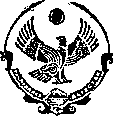 РЕСПУБЛИКА ДАГЕСТАНУПРАВЛЕНИЕ ОБРАЗОВАНИЕМАДМИНИСТРАЦИИ ГО «ГОРОД КАСПИЙСК»МУНИЦИПАЛЬНОЕ  БЮДЖЕТНОЕ ОБЩЕОБРАЗОВАТЕЛЬНОЕ УЧРЕЖДЕНИЕ  «СРЕДНЯЯ ОБЩЕОБРАЗОВАТЕЛЬНАЯ ШКОЛА №9 г. Каспийска имени героев России - пограничников»   г. Каспийск, ул. Буйнакского 100 А                         shkola9kasp@mail.ru                                        Тел.  5-30-81УТВЕРЖДАЮ:Директор МБОУ «СОШ № 9»_______________ С.Р. ГаджиевСписок  учащихся кружка « Умелые ручки» на 2020-2021 учебный годРуководитель кружка Абдулазизова С.А.Ф.И.О.классДата рожденияДом. адрестелефонАбдурахманова Патина Мурадовна8 «а»23.06.2006Ул.Кирова,лин.№4,д.12 89604096909Алиева Джурият Алиевна8 «а»03.08.2006Пер.Дагестанский, 27 89894520297ГусейбековаМинара Шарафудиновна8 «а»27.05.2007Ул.Садовая,43.89290455009ГусейбековаЗухра Барудиновна8 «а»05.03.2007Ул.Садовая,43 89292182209Гусейнова Шахсенем Хейямовна8 «а»05.11.2007Приморская 0,д.16.кв.6 89633733096Курбанкадиева Патимат Курбанкадиевна8 «а»24.02.2007Ул.Первомайская,125 89633744950МаллаеваПатима Сапаровна8 «а»26.10.2006Ул.А.шоссе,лин.3,д.16 89285520118Мутаева Салимат Шамильевна8 «а»07.06.06гУсманилаева 11089887863665Мансурова Дженнет Мустафаевна8 «а»02.03.2006Пр.Шамиля 31 кв.489887848421Набиева Залина Ренатовна8 «а»13.09.2006Нагорная 13389887830943Раджабова Фатима Раджабовна8 «а»17.09.2006Дагестанская10189640203395Султанова Залина Сейфулаевна8 «а»17.09.2006Кирова лин.5,д.2 «а»89285725984АбдурашидоваМуслимат Исрапиловна 8 «б»7.02.2007Ул.Буйнакского д.8389674064168Гаджиева Сарият Рамазановна8 «б»22.07.2007Ул. Аэр.Ш д.2 кв.1389285711324Гаджиева Зальмира Адиловна8 «б»21.11.2006Ул.Кирова л.1 д.1389654878327Идрисова Асият Магомедрасуловна8 «б»8.10.2006Ул.Кирова д. 4589887754648Курбанова Айшат Магомедалиевна8 «б»27.07.2006Ул.Кирова д.72 кв.5589640211812Мамаева Маликат Магомедкаримовна8 «б»23.06.2006Ул.И.Шамиля д.689637974206Мусаева Рапиат Расуловна8 «б»29.06.2006Ул. Кировад. д.9189289859485Наврузбекова Амина Вячеславовна8 «б»27.09.2006Ул.Матросова д.13289382007173Агаева Дженнет  Шейхахмедовна8 «в»26.08.2006Абубакарова 3989288790640Акавова Рукият Магомедаминовна8 «в»21.03.2007Усманилаева 6689285097512Амиралиева  Асият  Набиюллаевна8 «в»8.06.2006Кирова линия5 №1589286834573Байрамбекова Насханум Ханахмедовна  8 «в»16.02.2007Усманилаева 101а89285671037Ибрагимова Дженнет  Руслановна8 «в»18.04.20 06Нагорная 15089280514007